           สวัสดีครับ บทความนี้กรุณาอ่านให้จบครับ! พี่ลาเต้ จะมาอธิบายถึงรับตรงแบบใหม่ที่จะเริ่มใช้ในปี 2559 อย่าเพิ่งปวดหัว หรือเครียดไปซะก่อนนะครับ เพราะเท่าที่กางดูรายละเอียดลึกๆ แล้ว ไม่แตกต่างจากรับตรงปีที่ผ่านมาเท่าไหร่เลยครับ มีที่ปรับแบบเห็นได้ชัดอยู่อย่างเดียว นั้นก็คือ อัพเกรดพัฒนาข้อสอบ 7 วิชาสามัญ มาเป็น 9 วิชาสามัญแทน ซึ่ง 9 วิชาสามัญนี้ก็ไม่จำเป็นต้องสอบทุกวิชา คณะที่เราจะสอบเข้า เรียกใช้วิชาไหน ก็สอบวิชานั้นครับ
            ว่าแล้วเราไปรู้จัก 9 วิชาสามัญแบบละเอียดกันเลยครับ
 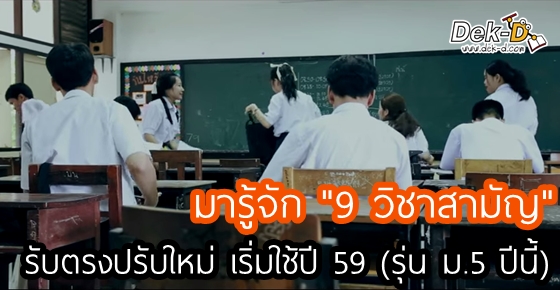 
"รับตรงร่วมกัน" เกิดมาทำไม ?
          แต่เดิมการสอบเข้ามหาวิทยาลัยในประเทศไทย มีอย่างเดียวคือ การแอดมิชชั่น แต่เหมือนแต่ละมหาวิทยาลัยจะไม่ค่อยพอใจกับการวางสัดส่วนคะแนนซักเท่าไหร่ รวมถึงอยากกระจายโอกาสหาเด็กที่อยากเรียนมหาวิทยาลัยนั้นจริงๆ ประกอบกับข้อสอบที่ใช้วัดในรอบแอดมิชชั่นอย่าง O-NET ก็เป็นข่าวหวือหวาขึ้นหน้า 1 หนังสือพิมพ์อยู่บ่อยๆ หลายมหาวิทยาลัยเลยตัดสินใจ เอาละ! เปิดรับตรง รับสมัครและคัดเลือกเด็กมาเรียนเอง เพื่อให้บรรลุ 3 ข้อข้างต้นที่กล่าวมาแล้วกัน

          เมื่อหลายๆ มหาวิทยาลัยคิดและทำแบบนี้ ปรากฏว่าต่างมหาวิทยาลัยก็ต่างรับสมัครกันเอง คิดรูปแบบการรับสมัครมาตามแต่จะชอบ มีตั้งแต่ยื่นคะแนนอย่างเดียว ไปจนถึงจัดสอบเอง 100% คราวนี้ภาระจึงไปตกกับนักเรียนที่ต้องสอบ เพราะเป็นธรรมดา คงไม่มีนักเรียนคนไหนสมัครแค่สนามเดียว ลองนึกภาพ หากสมัครซัก 3 มหาวิทยาลัยก็ต้องวิ่งตามระบบการสอบถึง 3 ระบบ O_O"

           ด้วยเหตุนี้ "รับตรงร่วมกัน" จึงเกิดขึ้น! โดยทางอธิการบดีมหาวิทยาลัยต่างๆ ก็มาจับมือกัน พร้อมตั้งสัตยบรรณไว้ว่า "ต่อไปทุกมหาวิทยาลัยจะรับตรงให้ใกล้เคียงกัน โดยสัญญาจะใช้ข้อสอบชุดเดียวกัน สอบพร้อมกัน จากนั้นแต่ละมหาวิทยาลัยจะเรียกใช้วิชาอะไร เปอร์เซนต์เท่าไหร่ ก็ว่ากันอีกที โดยข้อสอบที่ว่านี้ก็คือ "7 วิชาสามัญ" ทั้งหมดทั้งมวลก็เพื่อลดปัญหาการวิ่งรอกสอบ และลดภาระค่าใช้จ่ายของน้องๆ นั้นเอง

แล้วทำไมเป็น 9 วิชาสามัญละ ?
           เพราะ 7 วิชาสามัญ ยังมีช่องโหว่อยู่ไงละ ดูจากรายวิชาส่วนใหญ่จะเน้นไปที่เด็กสายวิทย์ เมื่อเด็กสายศิลป์มาสอบจึงตายอย่างเขียด O_O" ดังนั้นในปี 2559 ระบบรับตรงร่วมกันจึงอัพเกรดข้อสอบใหม่จากเดิม 7 วิชาสามัญ เป็น 9 วิชาสามัญนั้นเอง โดย 2 วิชาที่เพิ่มเข้าไปก็คือ คณิตศาสตร์ 2 และวิทยาศาสตร์พื้นฐาน มาเพื่อรองรับน้องๆ เด็กสายศิลป์โดยเฉพาะ สรุป 9 วิชาสามัญ ประกอบไปด้วย 1.ภาษาไทย 2.สังคมศึกษา 3.ภาษาอังกฤษ 4.คณิตศาสตร์ 1 (สำหรับ นร.สายวิทย์) 5.คณิตศาสตร์ 2 (สำหรับนร.สายศิลป์) 6.ฟิสิกส์ 7.เคมี 8.ชีววิทยา 9.วิทยาศาสตร์พื้นฐาน (สำหรับนร.สายศิลป์)
 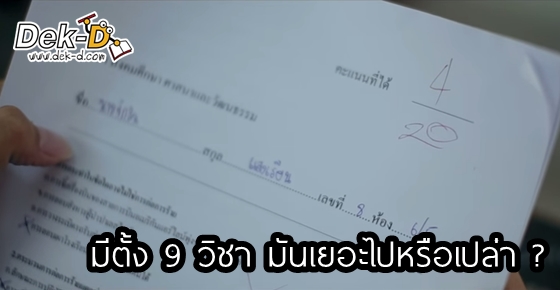 
มันต่างจาก 7 วิชาสามัญยังไง ?
           เหมือนเดิม แค่เพิ่มมา 2 วิชาตามที่บอกไปข้างต้น

9 วิชาสามัญ เยอะไปเปล่า ต้องสอบทุกวิชาไหม ?
           ไม่เยอะ ไม่จำเป็น คณะที่เราจะเข้ากำหนดให้สอบวิชาอะไร เราก็ลงตัวนั้นครับ แต่หากใครยังไรู้จักตัวเอง ยังไม่รู้ว่าตัวเองจะเรียนคณะอะไร อาจจะเข้าข่ายต้องสอบทุกวิชา เพราะสมัครมั่วไปหมด พอมาเช็คอยู่แล้ว อ้าววว ต้องใช้ 9 วิชาครบเลย T T

มหาวิทยาลัยไหนใช้บ้าง ?
            ตอบไม่ได้ครับ เพราะบางมหาวิทยาลัยหากพอใจ GAT PAT ก็อาจไม่ต้องเรียกใช้คะแนน 7 วิชาสามัญ เอาเป็นว่ามหาวิทยาลัยที่ร่วมประชุมมี 27 แห่ง ดังนี้

            - จุฬาลงกรณ์มหาวิทยาลัย
            - มหาวิทยาลัยเกษตรศาสตร์
            - มหาวิทยาลัยขอนแก่น
            - มหาวิทยาลัยเชียงใหม่
            - มหาวิทยาลัยทักษิณ
            - มหาวิทยาลัยเทคโนโลยีพระจอมเกล้าธนบุรี
            - มหาวิทยาลัยเทคโนโลยีพระจอมเกล้าพระนครเหนือ
            - มหาวิทยาลัยเทคโนโลยีสุรนารี
            - มหาวิทยาลัยธรรมศาสตร์
            - มหาวิทยาลัยนครพนม
            - มหาวิทยาลัยนราธิวาสราชนครินทร์
            - มหาวิทยาลัยนเรศวร
            - มหาวิทยาลัยบูรพา
            - มหาวิทยาลัยพะเยา
            - มหาวิทยาลัยมหาสารคาม
            - มหาวิทยาลัยมหิดล
            - มหาวิทยาลัยแม่โจ้
            - มหาวิทยาลัยแม่ฟ้าหลวง
            - มหาวิทยาลัยวลัยลักษณ์
            - มหาวิทยาลัยศรีนครินทรวิโรฒ
            - มหาวิทยาลัยศิลปากร
            - มหาวิทยาลัยสงขลานครินทร์
            - มหาวิทยาลัยอุบลราชธานี
            - สถาบันเทคโนโลยีพระจอมเกล้าเจ้าคุณทหารลาดกระบัง
            - มหาวิทยาลัยสุโขทัยธรรมาธิราช
            - มหาวิทยาลัยรามคำแหง
            - สถาบันบัณฑิตพัฒนบริหารศาสตร์

รุ่นไหนต้องใช้
           รุ่นแอดมิชชั่น 59 หรือ ม.5 ปีนี้
 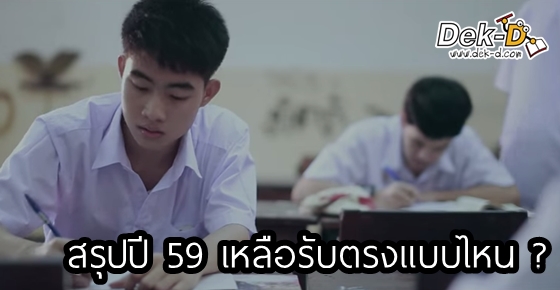 
รูปแบบรับตรง 59 ที่จะเกิดขึ้นมีแบบไหนบ้าง ?
           รับตรง 59 ก็ยังคงคล้ายๆ กับรับตรงปีก่อนๆ เพียงแค่ปรับข้อสอบจาก 7 เป็น 9 วิชาสามัญ ซึ่งอาจจะส่งผลให้หลายมหาวิทยาลัยหันมารับใช้ข้อสอบเหล่านี้มากขึ้นแทนการจัดสอบเอง แต่ทั้งนี้ พี่ลาเต้ ก็เชื่อว่า การจัดสอบเองของมหาวิทยาลัยต่างๆ ก็จะยังมีอยู่ แต่อาจจะน้อยลง หรือมีเฉพาะที่จำเป็นเท่านั้น อาทิ กสพท.ต้องสอบวิชาเฉพาะแพทย์ หรือรับตรง วิศวกรรม ม.ศิลปากร ที่ต้องสอบความถนัดเฉพาะทาง ซึ่งตรงนี้ข้อสอบ 9 วิชาสามัญไม่ครอบคลุม

           ดังนั้น เพื่อเป็นเป็นแนวทาง พี่ลาเต้ ขอสรุปมาให้ดูคร่าวๆ ว่าปี 2559 จะมีรับตรงแบบไหนเกิดขึ้นบ้าง ?

           1.รับตรงที่ใช้ 9 วิชาสามัญ + GAT PAT
           2.รับตรงที่ใช้ 9 วิชาสามัญ + จัดสอบเอง
           3.รับตรงที่ใช้ 9 วิชาสามัญ + จัดสอบเอง + GAT PAT
           4.รับตรงที่ใช้ GAT PAT + จัดสอบเอง
           5.รับตรงที่จัดสอบอย่างเดียว
           6.รับตรงที่ใช้ 9 วิชาสามัญอย่างเดียว
           7.รับตรงที่ใช้ GAT PAT อย่างเดียว

           พอถึงตรงนี้แล้ว หลายคนสงสัยว่า "แล้วมันต่างกับแอดมิชชั่นยังไง ?" หากเปลี่ยน 9 วิชาสามัญเป็น O-NET มันก็คือแอดมิชชันดีๆ นี่เอง สิ่งที่ต่างนั้นก็คือ สัดส่วนครับ แอดมิชชั่นทุกมหาวิทยาลัยใช้สัดส่วนเดียวกัน แต่หากรับตรงแต่ละมหาวิทยาลัยเลือกได้ ว่าจะขอเน้นวิทย์ เน้นคณิต เลือกได้ว่าแต่ละวิชาให้สัดส่วนเท่าไหร่

           สรุปก็คือ รับตรง 59 ไม่เปลี่ยนแปลงอะไรมากครับ แต่ปรับข้อสอบจาก 7 เป็น 9 วิชาสามัญเพื่อรองรับเด็กสายศิลป์ และในปีนั้นหลายมหาวิทยาลัยจะรับตรงโดยจัดสอบเองน้อยลง หันมารับตรงโดยการใช้ข้อสอบร่วมกันมากขึ้น แม้ไม่ใช่ทางออกที่ดีที่สุด แต่ลึกๆ พี่ลาเต้ ก็มองว่าไม่น่าเกลียดนะ โดยเฉพาะประเด็นที่ไม่เอาเด็กสายวิทย์และสายศิลป์มาแข่งในข้อสอบฉบับเดียวกัน น้องๆ เห็นด้วยไหมครับ ?มาทำความรู้จักกับ “9 วิชาสามัญ” ที่จะเริ่มใช้ในการสอบรับตรงปี 59 กันครับ จริงๆแล้ว 9 วิชาสามัญไม่ใช่ข้อสอบใหม่อะไรเลยเพียงแค่มันอัพเกรดขึ้นมาจาก “7 วิชาสามัญ” ของปีที่แล้วโดยเพิ่มวิชาสอบเข้ามา 2 วิชาเท่านั้นเองครับ9 วิชาสามัญ กำแพงที่รอให้ปีนข้ามเข้าสู่รั้วมหาวิทยาลัย9 วิชาสามัญคือการสอบตรงเข้าสู่มหาวิทยาลัยโดยใช้ข้อสอบกลาง แต่ยื่นคะแนนตรงกับมหาวิทยาลัย ใครยังไม่รู้จักระบบการสอบแอดมิชชันส์และการรับตรง ให้อ่านที่นี่นะครับ พี่โอเล่เขียนเอาไว้ในเว็ป admission.in.th ละเอียดมากๆครับปีก่อนหน้านี้เจ้าระบบสอบตรงโดยใช้ข้อสอบกลางอันนี้เคยมีชื่อว่า “7 วิชาสามัญ” มาก่อนครับ โดยปีนี้ก็ได้อัพเกรดตัวเอง เพิ่มวิชาเข้ามาสองวิชาคือ คณิตศาสตร์ของสายศิลป์ และวิทยาศาสตร์พื้นฐานของสายศิลป์ครับ ทำให้ 9 วิชาสามัญมีจำนวนวิชาที่ใช้สอบดังนี้1.วิชาภาษาไทย
2.วิชาสังคมศึกษา
3.วิชาภาษาอังกฤษ
4.วิชาคณิตศาสตร์ 1 (สายวิทย์และศิลป์คำนวณ)
5.วิชาฟิสิกส์
6.วิชาเคมี
7.วิชาชีววิทยา
8.วิชาคณิตศาสตร์ 2 (สายศิลป์ภาษา)
9.วิชาวิทยาศาสตร์พื้นฐาน (สายศิลป์ภาษา)ต้องสอบทั้ง 9 วิชาเลยเหรอ?ไม่จำเป็นครับ ที่มันชื่อ “9 วิชาสามัญ” ก็เพราะว่ามันมีวิชาให้เลือกสอบทั้งหมด 9 วิชา ไม่ใช่ว่าต้องสอบทั้ง 9 วิชานะครับ ส่วนเราจะต้องสอบวิชาอะไรบ้างก็ให้ตรวจสอบกับทางคณะ/มหาวิทยาลัยที่เราจะยื่นคะแนน ว่าเขาต้องการคะแนนวิชาไหนบ้าง เท่านั้นเองครับตัวอย่างเช่น1. หมอกอยากสอบตรงเข้าคณะนิเทศน์ มหาวิทยาลัย A หมอกก็เข้าไปค้นข้อมูลในเว็ปของคณะ พบว่าทางคณะรับนักศึกษาใหม่ด้วยวิธีรับตรง 9 วิชาสามัญ มีวิชาที่ต้องสอบดังนี้: ภาษาไทย, สังคม, ภาษาอังกฤษ, คณิตศาสตร์2, วิทยาศาสตร์พื้นฐาน รวมทั้งสิ้น 5 วิชา หมอกจึงไปสมัครสอบ 5 วิชานี้ และนำคะแนนสอบที่ได้ไปยื่นที่คณะนิเทศน์ มหาวิทยาลัย A2. ขวัญอยากสอบตรงเข้าคณะทันตะ มหาวิทยาลัย B ขวัญก็เข้าไปค้นข้อมูลในเว็ปของคณะ พบว่าทางคณะรับนักศึกษาใหม่ด้วยวิธีรับตรง 9 วิชาสามัญ มีวิชาที่ต้องสอบดังนี้: ภาษาไทย, สังคม, ภาษาอังกฤษ, คณิตศาสตร์1,ฟิสิกส์,เคมี,ชีวะ รวมทั้งสิ้น 7 วิชา ขวัญจึงไปสมัครสอบ 7 วิชานี้ และนำคะแนนสอบที่ได้ไปยื่นที่คณะทันตะ มหาวิทยาลัย B3. วิน ยังไม่แน่ใจว่าตัวเองต้องการคณะอะไร อยากเรียนหลายคณะ บัญชี สถาปัตย์ วิศวะ อักษร ฯลฯ วินไปเช็คกับเว็ปทุกคณะเจอว่าตัวเองต้องสอบทั้ง 9 วิชาเลย วินก็สมัครสอบไป 9 วิชา**กรณีของหมอก ขวัญ และวินเป็นเพียงตัวอย่างนะครับ ใครสนใจคณะไหนก็ต้องไปเช็คกับทางคณะนั้นเองว่าต้องใช้วิชาอะไรบ้างแล้วมันต่างจากแอดมิชชันส์ตรงไหน?ตอบได้ตรงๆเลยครับว่าภาพรวมมันเหมือนกันมาก เรียกได้ว่ามองผ่านๆนี่ยังกะฝาแฝดคลานตามกันมาเลย แต่ถ้าจ้องดูดีๆก็จะพบว่าต่างกันตรงรายละเอียดปลีกย่อยหลายๆอย่างส่วนที่เหมือนใช้ข้อสอบรวม สอบทีเดียวออกข้อสอบโดย สทศ.ส่วนที่แตกต่างสรุปได้ดังนี้ครับ สรุปโดยรวมแล้วพี่โอเล่ก็ยังแนะนำให้สอบทั้งหมดสองระบบอยู่ดีนะครับ และจะมุ่งเน้นไปที่ 9 วิชาสามัญมากกว่าแอดมิชชันส์ครับ ถ้ามีอะไรอัพเดทพี่จะมาโพสต์เพิ่มให้นะครับ สำหรับน้องคนไหนที่มีคำถามต่างๆก็โพสต์ถามได้ข้างล่างนี้ครับอัพเดท1ระบบนี้เริ่มใช้ปี 59 นะครับ ใครที่สอบปี 58 ยังใช้ระบบเก่าอยู่นะอัพเดท2**เนื่องจากมีน้องหลายคนได้ถามว่า คณะ A ใช้วิชาอะไรบ้าง, คณะ B ใช้วิชาอะไรบ้าง พี่โอเล่แนะนำให้น้องเข้าไปที่เว็ปไซท์ของคณะนั้นๆด้วยวิธีนี้ครับ1. เปิด google.co.th2. พิมพ์ชื่อคณะ และมหาวิทยาลัยลงไป เช่น “คณะเภสัช มหาวิทยาลัยเชียงใหม่” ก็จะเจอเว็ปไซท์ของคณะครับหัวข้อแอดมิชชันส์9 วิชาสามัญข้อสอบ O-Netใช้คำนวณคะแนนด้วยไม่ใช้คำนวณคะแนนเกรดเฉลี่ย GPAนำมาคิดคะแนนด้วย ทำให้เด็กจากโรงเรียนที่แข่งขันสูงเสียเปรียบไม่นำมาคิดคะแนน แต่จะกำหนดเกณฑ์เกรดเฉลี่ยขั้นต่ำเอาไว้แทน ถ้าเกรดสูงกว่าเกณฑ์ก็สามารถยื่นคะแนนได้สัดส่วนคะแนนของแต่ละวิชาเท่ากันหมดสัดส่วนคะแนนแต่ละวิชาไม่เท่ากัน เช่นคณะวิศวะ อาจจะให้สัดส่วนในวิชาคณิตสูงกว่าวิชาอื่นๆความยากของข้อสอบยากกว่ามาก ทำให้คะแนนสอบของนักเรียนทั่วประเทศไม่ค่อยกระจาย ไม่เป็นที่ชื่นชอบของเด็กเรียน แต่เด็กที่เน้นเดาข้อสอบจะชอบกว่ามากเนื่องจากมีลุ้นฟลุ๊คเดาถูกง่ายกว่า คะแนนกระจายกว่า เป็นที่ชื่นชอบของเด็กเรียนมากกว่าวิชาฟิสิกส์ เคมี ชีวะแอดมิชชันส์รวมวิชา ฟิสิกส์ เคมี และชีวะ เข้าเป็นวิชาเดียวกันคือ PAT2 เลือกแยกสอบไม่ได้ต้องสอบรวมกันหมด มีปัญหากับคณะสถาปัตย์บางที่ที่ไม่ต้องการให้สอบเคมีเลือกสอบได้ อิสระกว่า